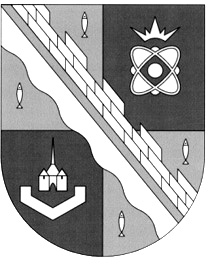                            администрация МУНИЦИПАЛЬНОГО ОБРАЗОВАНИЯ                                             СОСНОВОБОРСКИЙ ГОРОДСКОЙ ОКРУГ  ЛЕНИНГРАДСКОЙ ОБЛАСТИ                             постановление                                                    от 30/05/2023 № 1634Об отказе от проведения торгов на право заключения договора на техническое обслуживание и содержание объектов муниципального нежилого фонда на территории муниципального образования Сосновоборский городской округ Ленинградской областиНа основании пункта 4 статьи 448 Гражданского кодекса Российской Федерации, администрация Сосновоборского городского округа постановляет:1. Отказаться от проведения торгов на право заключения договора на техническое обслуживание и содержание объектов муниципального нежилого фонда на территории муниципального образования Сосновоборский городской округ Ленинградской области, расположенных по адресу:1) Ленинградская область, г.Сосновый Бор, ул.Пионерская, д.6 – Лот № 1;2) Ленинградская область, г.Сосновый Бор, ул.Космонавтов, д.22 – Лот № 2.2. Организатору аукциона - Комитету по управлению муниципальным имуществом администрации муниципального образования Сосновоборский городской округ Ленинградской области (далее - КУМИ Сосновоборского городского округа)
(Михайлова Н.В.):2.1.  Обеспечить размещение извещения об отказе от проведения торгов на официальном сайте Сосновоборского городского округа (www.sbor.ru) в соответствии с требованием законодательства.3. Общему отделу администрации (Смолкина М.С.) обнародовать настоящее постановление на электронном сайте городской газеты «Маяк».4. Отделу по связям с общественностью (пресс-центр) комитета по общественной безопасности и информации администрации (Бастина Е.А.) разместить настоящее постановление на официальном сайте Сосновоборского городского округа.5. Настоящее постановление вступает в силу со дня официального обнародования.6. Контроль за исполнением настоящего постановления оставляю за собой.Первый заместитель главы администрации Сосновоборского городского округа 						       С.Г.Лютиков